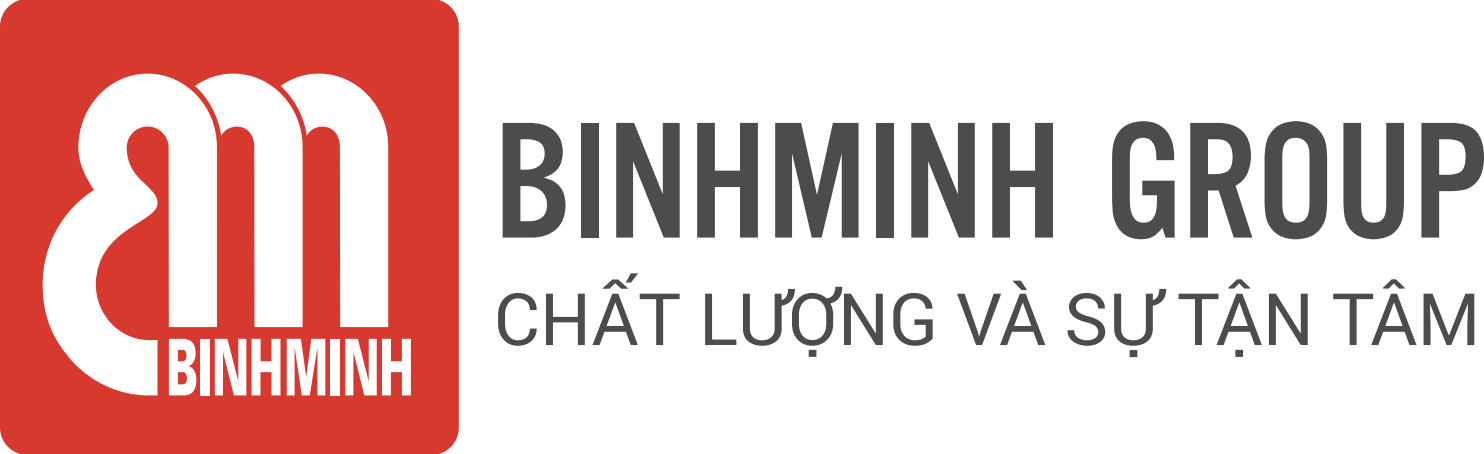 	PHIẾU TỔNG HỢP NỘI DUNG BÀI HỌC 	LỚP 4. CHƯƠNG TRÌNH TIẾNG ANH TOÁN       Unit 1. Numbers to 100 000 - Lesson 1. Review 3-digit numbers (Cont.)(Chương 1. Các số đếm đến 100 000 - Bài 1. Ôn tập số có 3 chữ số - Tiếp theo)-------------------------------- Lesson objectives (Mục tiêu bài học). To review reading, writing and comparing 3-digit numbers. (Ôn tập đọc, viết và so sánh các số có 3 chữ số).To do Task 2 and 3.(Làm bài tập 2 và 3 trong lesson 1).Lesson content (Nội dung bài học).Vocabulary (Từ Vựng).Review (Ôn tập).3-digit number. (Số có 3 chữ số).Greater. (Lớn hơn).Smaller. (Bé hơn).More. (Nhiều hơn).Fewer. (Ít hơn).Homelink (Dặn dò về nhà).Các con viết từ mới mỗi từ 2 dòng.Luyện nói từ vựng và cấu trúc.Luyện tập/ thực hành những bài tập còn lại con chưa hoàn thiện trên lớp.Trân trọng cảm ơn sự quan tâm, tạo điều kiện của các Thầy/Cô và Quí vị PHHS trong việc đồng hành cùng con vui học!